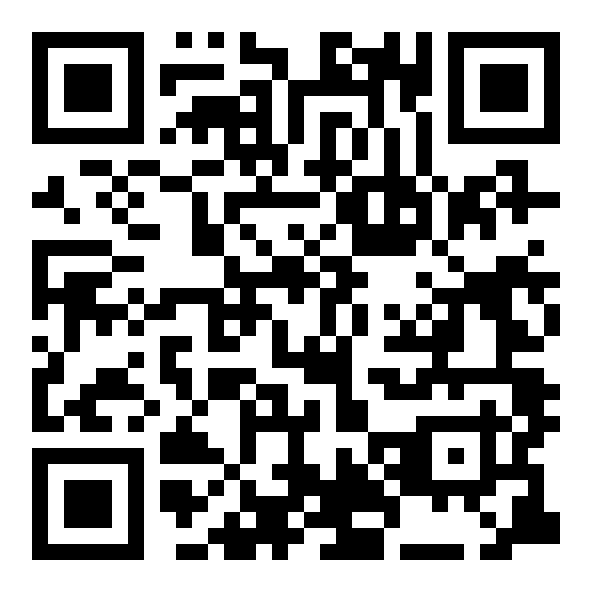 Reclame en doelgroep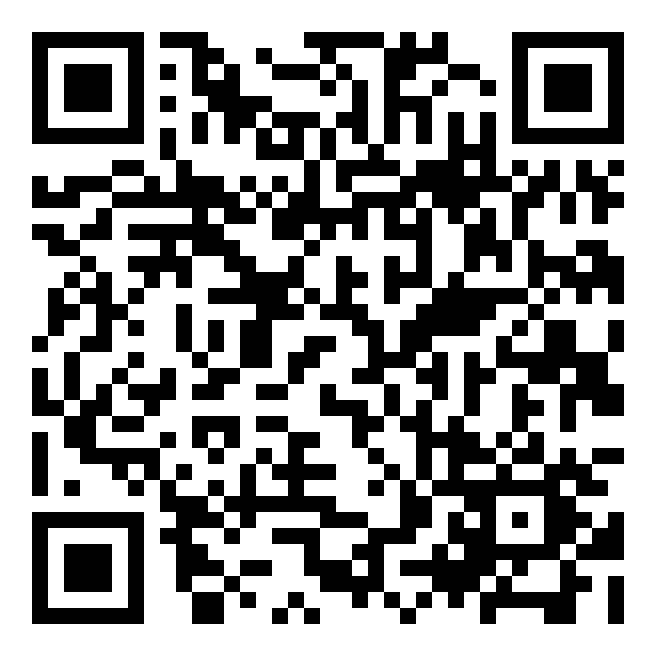 Werkwoorden, bijvoeglijke naamwoorden, zelfstandige naamwoorden, voorzetsels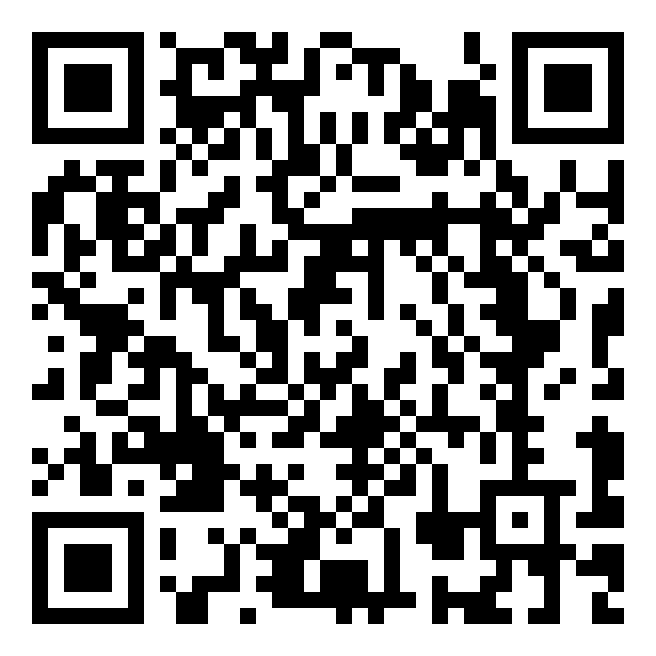 Apostrof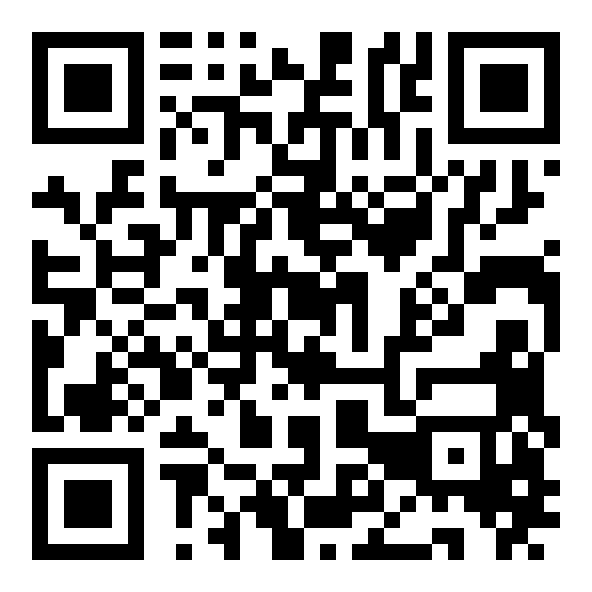 Werkwoorden in alle vormen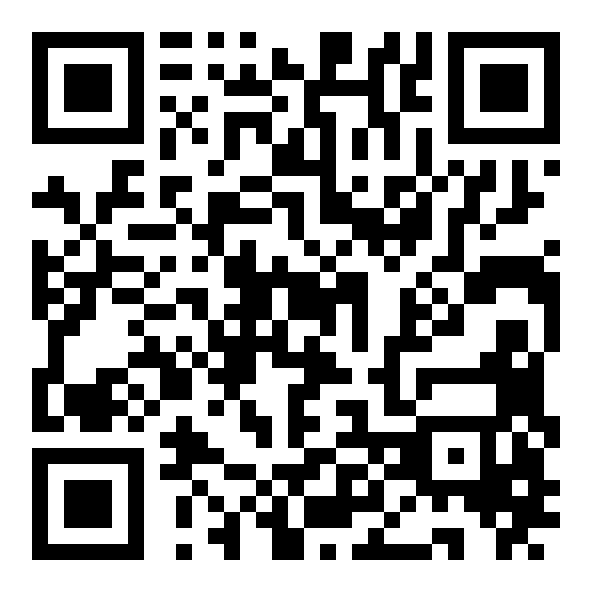 Het meervoud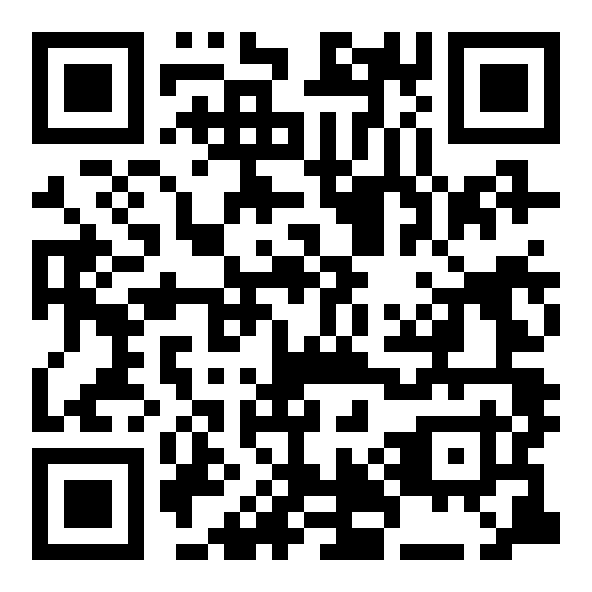 Woorden met g of j